Урок № 6Тема: 4 угла но не квадрат, прямоугольник.Цели и задачи: Провести сравнительный анализ фигуры прямоугольника и квадрата. Научиться правильно рисовать прямоугольник. Строить фигуру по точкам не использую линейку. Отработать и закрепить навыки проведения вертикальных и горизонтальных линий. Развивать творческое воображение и чувство формы.Инструменты и материалы:Альбом , простой карандаш, ластик, цветные карандаши, постель, альбомный лист.Ход занятия:Возьмем  в руки лист альбома. Лист имеет прямоугольную форму, у него 4 угла. Сосчитай-ка!Это прямоугольник. Обведи его пальчиками правой руки. Чем отличается прямоугольник от квадрата? Правильно у прямоугольника две стороны длинные, а две короткие.2.Какие предметы можно нарисовать используя форму прямоугольника.Перед вами ребята несколько вариантов:Скажи у тебя дома есть телевизор? Телевизор прямоугольной формы.Она хрустящая и в клеточку. Что это? Вафля! Рисунок на ней напоминает соты и ромбы. Далее ребенку предлагается возможность нарисовать предметы самостоятельно ,основой которых является прямоугольник.III Практическая работа.Делим альбомный лист на 6 частей . И по очереди в каждой части мы рисуем и раскрашиваем прямоугольник, телевизор, вафлю.В остальных свободных частях листа ребенок дорисовывает свои предметы в основе у которых есть прямоугольник ( 60 минут) ( Приложение № 6) Придумать и нарисовать рисунок, где используется от 2-х и более прямоугольников. ( 20 минут)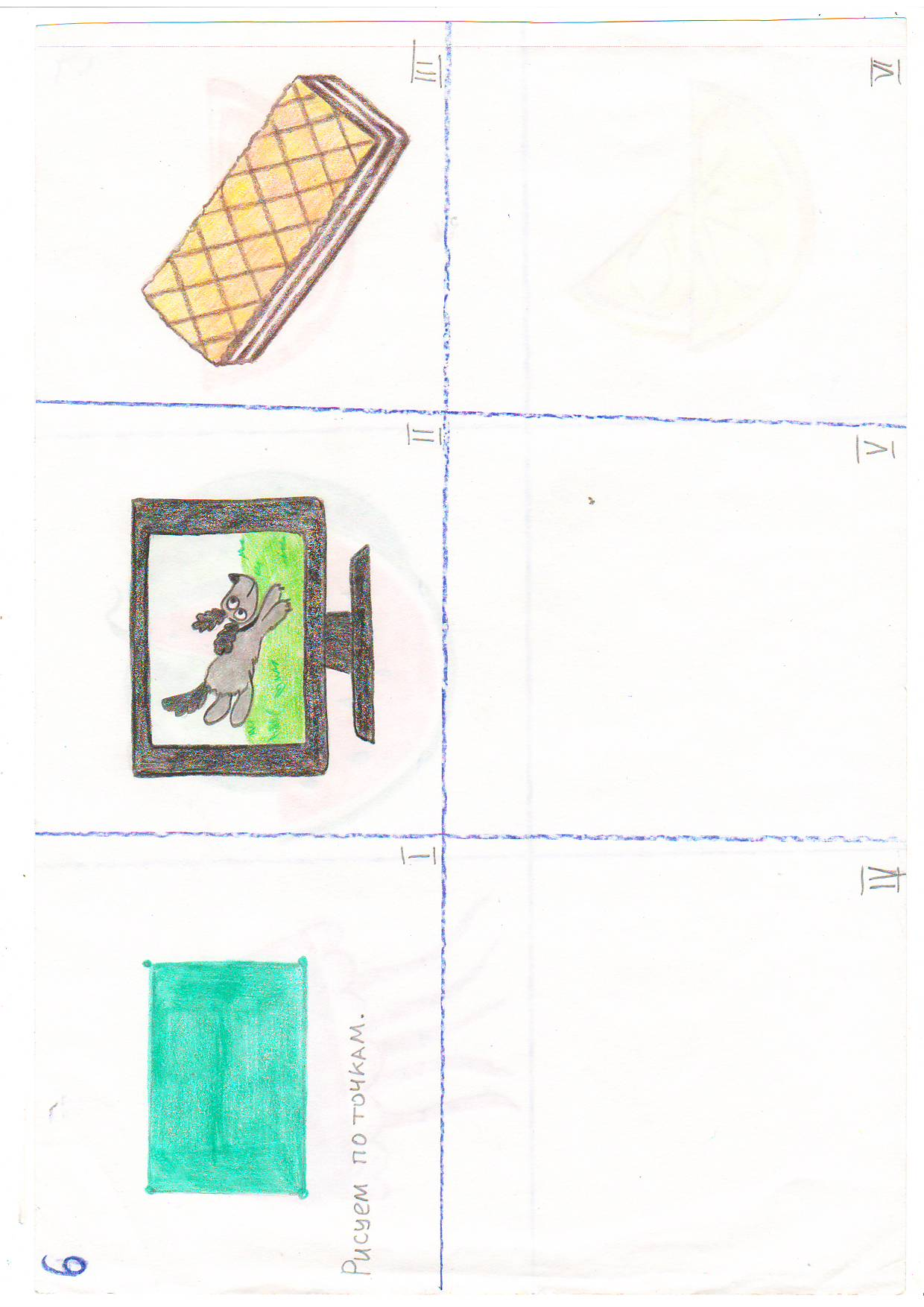 